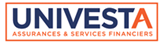 Demande pour certificat d’assurance  Nom du club (incluant le numéro)Nom du club:Adresse postale:     Nom de l’événement :En ce qui concerne l’événement, votre club agit-il comme :          Commanditaire : 	 Oui   Non                            Participant:     Oui   Non          Organisateur:  	 Oui   Non           Lieu de l’événement:      Date de l’événement:       L’entité qui requiert une preuve d’assurance responsabilité :Nom de l’entité:  L’entité  exige-t-elle d’être désignée comme assuré additionnel ? Oui  Non L’événement implique t-il:  1) Événement avec usage de bateaux, avions ou véhicules:   Oui  Non 2) Location, usage ou propriété de pièces pyrotechniques:   Oui  Non Optimist International Canada – Programme d’assurance Membre demandant le certificat :Tél : (     )        -     	                   Télécopieur  * : (     )        -       Courriel *:      						                            *ObligatoireContact: Adresse postale: Télécopieur * : (     )        -          Courriel *: *Obligatoire